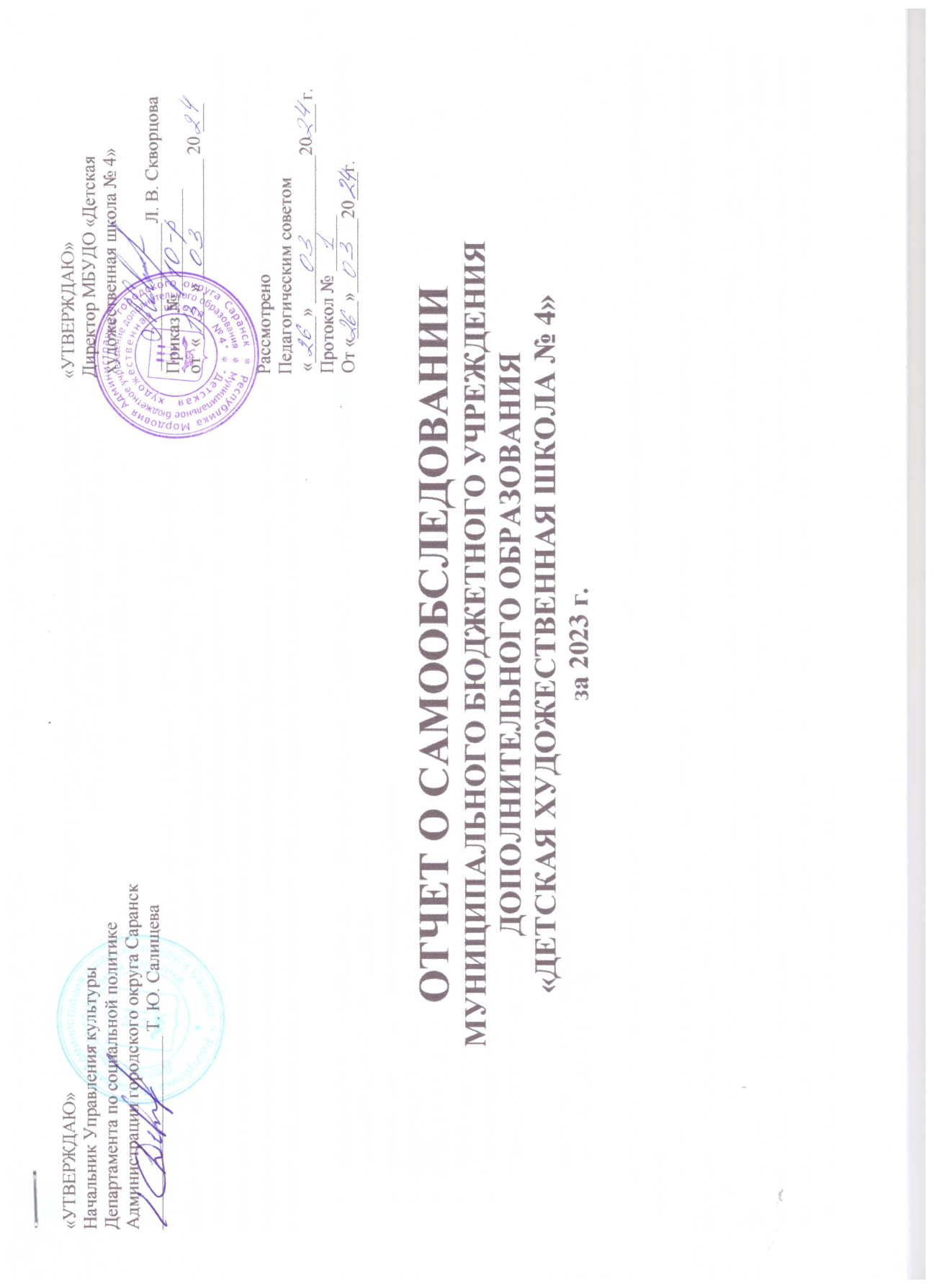 ОТЧЕТ О РЕЗУЛЬТАТАХ САМООБСЛЕДОВАНИЯМБУДО «ДХШ № 4»  г.о.  Саранскна 1 апреля 2024 года.      Процедуру самообследования регулируют следующие нормативные документы:- закон « Об образовании в Российской Федерации» от 21 декабря 2012 г.;- приказ Министерства образования и науки Российской Федерации от 14 июня 2013 г. №   462 «Об утверждении порядка проведения самообследования образовательной организацией»;- приказ Министерства образования и науки Российской Федерации от 10 декабря 2013 г. № 1324   « Об утверждении показателей деятельности образовательной организации, подлежащей самообследованию».Наименование учреждения – Муниципальное бюджетное учреждение дополнительного образования «Детская художественная  школа № 4»Учредитель – Администрация г. о. СаранскЛицензия  № 3681 от 04.02.2016 г.ИНН 1326184027Устав учреждения  утвержден 24.11.2015 г. Постановление Администрации г.о.Саранск № 3391Юридический адрес: 320019 г. Саранск, ул.М.Расковой, д.15, стр. БАдрес электронной почты: hudojka.4@yandex.ru           Директор – Скворцова Лилия Васильевна           тел. – 8(8342) 35-27-09         МБУДО «Детская художественная школа № 4» основана в 1977 году. Школа расположена в юго-западном районе города Саранска.        Школа реализует дополнительные общеобразовательные программы  общеразвивающего  и предпрофессионального обучения в очной форме на русском языке.       В школе на четырёх отделениях: живописном, прикладном, скульптурном и отделении резьба по дереву обучаются 367  учащихся. Работают 15  преподавателей, из них 14 имеют высшее образование. 10 преподавателей имеют высшую квалификационную категорию, 1 – первую.  2 преподавателя имеют звание - Заслуженный работник культуры РМ. В школе оказываются дополнительные платные образовательные услуги для детей 6-9 лет. В группах художественного развития «Цветики-семицветики» занимаются 180 учащихся.       Основным направлением художественного образования является академическое обучение.       На живописном отделении ведется обучение по предметам: рисунок, живопись, станковая композиция, декоративная композиция, история искусств, беседы об искусстве.  На прикладном отделении преподаются предметы:, работа в материале  (вышивка, бисер, вязание), композиция прикладная, рисунок, живопись, история искусств. Программа на этом отделении выстроена с учётом национального компонента. На скульптурном отделении преподаются следующие дисциплины: работа в материале (станковая скульптура, декоративная скульптура, роспись керамики), композиция прикладная, рисунок, живопись, история искусств. На отделении резьбы по дереву ведется обучение по предметам: работа в материале (геометрическая резьба, плоскорельефная резьба, объемная резьба, народная игрушка), композиция прикладная, рисунок, живопись, история искусств. На этом отделении изучается Тавлинская резьба. В школе на протяжении многих лет успешно работает творческий коллектив «Союз преподавателей-художников»: живописцы, графики, скульптора, прикладники, резчики.  Организуются художественные выставки.       Учащиеся школы ведут активную выставочную  деятельность. Постоянно участвуют в международных, всероссийских, региональных, городских конкурсах и олимпиадах. Многие выпускники школы избрали искусство своей профессией. Учащиеся школы ежегодно поступают в различные учебные заведения искусств.       Школа поддерживает тесную связь с Саранским художественным училищем им. Ф. В. Сычкова, Мордовским государственным педагогическим университетом им. М. Е. Евсевьева, институтом национальной культуры, ФГБОУ ВПО «Мордовский государственный университет им. Н. П. Огарева».      График работы МБУДО «ДХШ № 4»: школа работает в 2 смены.  1 смена с 8.00                                                                         2 смена с 13.30 Окончание учебных занятий в 20.00 ч.Количество учебных недель в году – 34 недели.Количество учебных дней в неделю – 6 дней.Продолжительность групповых занятий – 30- 40 минут.Перерыв между занятиями – 10 минут.Количество учебных часов в неделю – 13- 14 часов.Форма организации образовательного процесса – полугодия.Каникулы: с 26.12.2022 г. по 06.01.2023 г.                    с 27.03.2023 г. по 02.04.2023 г.                    с 01.06.2023 г. по 31.08.2023 г.                     с 30.10.2023 г. по 05.11.2023 г. Расписание занятий: - групповые  (10-12 чел.); - мелкогрупповые  (4-6 чел.) по теоретическому циклу предметов,  в соответствии с учебным планом.Учебный год начинается 1 сентября,  заканчивается 31 мая.        Важнейшую роль в образовательном процессе играет духовно-нравственное  воспитание личности. Среди различных видов искусства изобразительному принадлежит одно из ведущих мест наряду с поэзией, литературой, музыкой, театром. Изобразительное искусство является источником умножения духовной культуры человека, способствует  становлению его морально-нравственного облика и мировоззрения в целом. Способствуя творческому развитию личности ребёнка,  художественная школа существенно обогащает содержание образовательного процесса, являясь важным звеном в системе дополнительного образования, практически решает задачи эстетического воспитания, формирования мировоззрения, художественного вкуса и является начальной ступенью в овладении профессиональным мастерством молодыми художниками.     Огромное значение имеет и тот факт, что учреждения дополнительного образования поддерживают обширные связи с другими образовательными учреждениями (детскими садами, общеобразовательными школами, библиотеками) и вместе с ними составляют разноуровневую систему, индивидуализирующую развитие ребенка в рамках единого образовательного пространства.        Все упомянутые выше особенности делают учреждения дополнительного образования привлекательными и социально востребованными.        Современное состояние художественного образования предполагает поиск новых интересных  форм и методов  работы,  направленных на воспитание и формирование культуры личности подрастающего поколения. Важно помнить, что художественные школы являются ступенью для реализации заложенных в ребенке творческих начал и создания условий для самовыражения, что способствует формированию таких качеств, как чувство собственного достоинства, самоконтроля, уважения к окружающим. На современном этапе  художественная школа  – учреждение:- имеющее высокий рейтинг в социуме;- предлагающее широкий спектр образовательных программ разных направлений;- предоставляющее образовательные услуги высокого качества с учетом современных требований;- располагающее штатом высокопрофессиональных педагогических работников;- обладающее материальными возможностями,  необходимыми для осуществления процесса художественно-эстетического образования детей. Показатели деятельности МБУДО «ДХШ № 4», подлежащей самообследованию                                                             Образовательная деятельность МБУДО «ДХШ №4»Приложение 1Учащиеся МБУДО «ДХШ № 4», занимающиеся в дополнительных кружках, секцияхПриложение 2Результаты выставочной деятельностиПриложение 3Участие  в образовательных и социальных проектах МБУДО «ДХШ №4»Приложение 4Массовые мероприятия, проведённые МБУДО «ДХШ №4»Приложение 5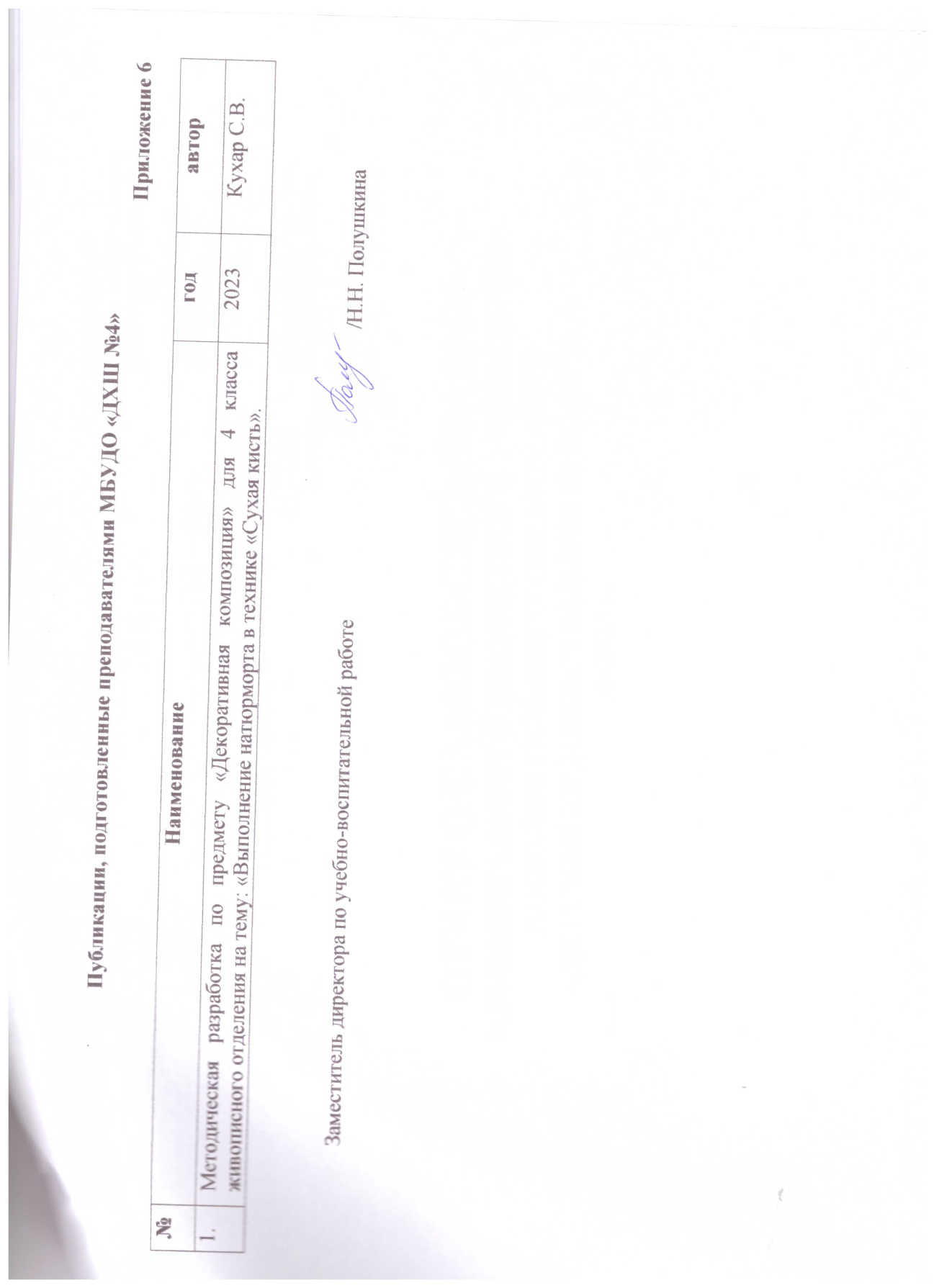 №Показатели Единицы измерения1.Образовательная деятельность(Приложение 1)1.1Общая численность учащихся, в том числе:367 человек1.1.1Детей дошкольного возраста (3-7 лет)-1.1.2Детей младшего школьного возраста (7-10 лет), 1 класс74 человека1.1.3Детей среднего школьного возраста (10- 15 лет) 1-4 классы, 6АБВГ253 человек1.1.4Детей старшего школьного возраста (15-17 лет) 5 класс 40 человек1.2Численность учащихся, обучающихся по образовательным программам по договорам об оказании платных образовательных услуг180 человек1.3Численность /удельный вес численности учащихся, занимающихся в 2-х и более объединениях (кружках, секциях, клубах), в общей численности учащихся289 человек / 78 % (Приложение 2)1.4Численность /удельный вес численности учащихся с применением дистанционных образовательных технологий, электронного обучения, в общей численности учащихся-1.5Численность /удельный вес численности учащихся по образовательным программам для детей с выдающимися способностями, в общей численности учащихся-1.6Численность /удельный вес численности учащихся по образовательным программам, направленным на работу с детьми с особыми потребностями в образовании, в общей численности учащихся, в том числе:-1.6.1 Учащиеся с ограниченными возможностями здоровья4 / 1%1.6.2 Дети-сироты, дети, оставшиеся без попечения родителей-1.6.3Дети-мигранты-1.6.4Дети, попавшие в трудную жизненную ситуацию-1.7Численность /удельный вес численности учащихся, занимающихся учебно-исследовательской, проектной деятельностью, в общей численности учащихся28 / 7,6%1.8Численность /удельный вес численности учащихся, принявших участие в массовых мероприятиях (конкурсы, соревнования, фестивали, конференции), в общей численности учащихся, в том числе:(Приложение 3)1220 /332%1.8.1На муниципальном уровне286 / 78%1.8.2На региональном уровне207 / 56%1.8.3На межрегиональном уровне35 / 9,5%1.8.4На федеральном уровне291 / 79%1.8.5На международном уровне148 / 40%1.8.6На школьном уровне253  / 69%1.9Численность /удельный вес численности учащихся-победителей и призеров массовых мероприятий (конкурсы, соревнования, фестивали, конференции), в общей численности учащихся, в том числе: 111  / 30%1.9.1На муниципальном уровне29 / 8%1.9.2На региональном уровне42  / 11%1.9.3На межрегиональном уровне3 / 0,8%1.9.4На федеральном уровне19 / 5%1.9.5На международном уровне7 / 1,9%1.9.6На школьном уровне11 / 2%1.10Численность /удельный вес численности учащихся, участвующих в образовательных и социальных проектах, в общей численности учащихся, в том числе:79 человек /21,5%(Приложение 4)1.10.1На муниципальном уровне40 / 11%1.10.2На региональном уровне4 / 1%1.10.3На межрегиональном уровне 2 / 0,5%1.10.4На федеральном уровне9/ 2,4 %1.10.5На международном уровне0 / 0 %1.11Количество массовых мероприятий, проведённых образовательной организацией, в том числе:71 мероприятия(Приложение 5)1.11.1На муниципальном уровне671.11.2На региональном уровне 31.11.3На межрегиональном уровне11.11.4На федеральном уровне-1.11.5На международном уровне-1.12Общая численность педагогических работников151.13Численность /удельный вес численности педагогических работников, имеющих высшее образование, в общей численности педагогических работников14 человек / 93,3%1.14Численность /удельный вес численности педагогических работников, имеющих высшее образование педагогической направленности (профиля), в общей численности педагогических работников13 человек / 86,8%1.15Численность /удельный вес численности педагогических работников, имеющих среднее профессиональное образование, в общей численности педагогических работников-1.16Численность /удельный вес численности педагогических работников, имеющих среднее профессиональное образование педагогической направленности (профиля), в общей численности педагогических работников1 человек / 6,6%1.17Численность /удельный вес численности педагогических работников, которым по результатам аттестации присвоена квалификационная категория в общей численности педагогических работников, в том числе:11 человек / 73,3%1.17.1Высшая10 человек / 66,6%1.17.2Первая1 человек / 6,6%1.18Численность /удельный вес численности педагогических работников в общей численности педагогических работников, педагогический стаж работы которых составляет:15 человек / 100%1.18.1До 5 лет5 человек / 33,3%1.18.2Свыше 30 лет4 человека / 26.6%1.19Численность /удельный вес численности педагогических работников в общей численности педагогических работников в возрасте до 30 лет3 человека / 20%1.20Численность /удельный вес численности педагогических работников в общей численности педагогических работников в возрасте от 55 лет3 человека / 20%1.21Численность /удельный вес численности педагогических и административно-хозяйственных работников, прошедших за последние 5 лет повышение квалификации/профессиональную переподготовку по профилю педагогической деятельности или иной осуществляемой в образовательной организации деятельности, в общей численности педагогических и административно-хозяйственных работников17 человек / 77% 1.22Численность /удельный вес численности специалистов, обеспечивающих методическую деятельность образовательной организации, в общей численности сотрудников образовательной организации-1.23Количество публикаций, подготовленных педагогическими работниками образовательной организации1 (Приложение 6)1.23.1За 3 года01.23.2За отчётный период11.24Наличие в организации дополнительного образования системы психолого-педагогической поддержки одарённых детей, иных групп детей, требующих повышенного педагогического внимания-2.Инфраструктура2.1Количество компьютеров в расчёте на одного учащегося0,022.2Количество помещений для осуществления образовательной деятельности, в том числе:92.2.1Учебный класс92.2.2Лаборатория-2.2.3Мастерская-2.2.4Танцевальный класс-2.2.5Спортивный зал-2.2.6Бассейн-2.3Количество помещений для организации досуговой деятельности учащихся, в том числе:22.3.1Выставочный зал22.3.2Концертный зал-2.3.3Игровое помещение-2.4Наличие загородных оздоровительных лагерей, баз отдыха-2.5Наличие в образовательной организации системы электронного документооборотанет2.6Наличие читального зала библиотеки, в том числе:нет2.6.1С обеспечением работы на стационарных компьютерах или использование переносных компьютеровнет2.6.2С медиатекойнет2.6.3Оснащенного средствами сканирования и распознавания текстанет2.6.4С выходом в Интернет с компьютеров, расположенных в помещении библиотекинет2.6.5С контролируемой распечаткой бумажных материаловнет2.7Численность /удельный вес численности учащихся, которым обеспечена возможность пользоваться широкополосным Интернетом (не менее 2 Мб/с),  в общей численности учащихся-№Название                                        Количество 1.1Общая численность учащихся, в том числе:3671.1.1Детей дошкольного возраста (3-7 лет)-1.2Детей младшего школьного возраста (7-10 лет)Учащиеся 1 класса, МБУДО «ДХШ №4»74 человека1.3Детей среднего школьного возраста (11- 15 лет)Учащиеся 2, 3, 4, 6 АБВГ  классов МБУДО «ДХШ №4»253 человека1.4Детей старшего школьного возраста (15-17 лет)Учащиеся 5  класса  МБУДО «ДХШ №4»40 человек№Название                                        Количество 1.Учащиеся МБУДО «Детская художественная школа №4» занимаются в кружках, секциях: танцы, плавание, биатлон, бокс, волейбол, теннис, футбол, легкая атлетика, музыкальная школа, конная секция, борьба, шахматы, конькобежный спорт, вокал (пение) и др.289 человек / 78 % №МероприятиеМесто проведенияДата проведенияРезультаты1234Достижения  учреждения  среди  учащихсяДостижения  учреждения  среди  учащихсяДостижения  учреждения  среди  учащихсяДостижения  учреждения  среди  учащихсяШкольная выставка группы № 9 художественного развития «Цветик-семицветик» «Декоративный натюрморт»Школьная12.01.2319  участниковВсероссийский конкурс декоративно-прикладного творчества «В лучших традициях»Всероссийский13.01.235 участниковКонкурс – выставка пленэрных работ «Монь Мастором! Мой Край!»Городской18.01.2310 участников 2 местоЧернокова АнастасияЯкомаскина Татьяна3 местоЕрешенко АлександраМитрофанова СофьяТрушина ВикторияДунькина ДарьяГородская выставка-конкурс детского рисунка о Саранске «Палитра Новогодних чудес!»Городская20.01.2330  участников1 местоКасицына КаролинаКурсанов СергейДербеденева ЕкатеринаНикерова ПолинаЖурина Ксения2 местоВечканова АлисаДугин СергейТрубенков ГлебПучкина ДарьяСевостьянова ОксанаМаркунина АлександраСаймурзанова Злата3 местоСиткова ДарьяСозаева МарияЕмелина ВикторияКолмагоров МихаилКармышева ЯсминаГран-приБусарова АлёнаПриз зрительских симпатийПетрова ИннаЩукина ЯрославаКурьянова ДарьяШевнина АлександраШкольная выставка учащихся 2 класса живописного отделения «Зимние забавы»Школьная24.01.2325  участниковГородской конкурс «Мастер года - 2022»Городской27.01.239 участниковШкольный конкурс детского творчества среди учащихся МБУДО «ДХШ №4», приуроченный к юбилейной дате 45-лет Школе «Моя любимая художка»Школьный30.01.2345  участниковШкольная выставка учащихся групп художественного развития «Цветик-семицветик» № 9, № 10 «Портрет папы»Школьная09.02.2319 участниковВсероссийский детский конкурс рисунков по произведениям А. С. Пушкина «У Лукоморья»Всероссийский10.02.2315  участниковРеспубликанский конкурс рисунков «Глухарь-символ национального парка «Смольный»Республиканский13.02.237 участниковВсероссийский конкурс детских творческих работ «Первым делом – самолеты!»Всероссийский14.02.236 участниковВсероссийский конкурс детских творческих работ «Мой веселый домовой»Всероссийский15.02.233 участникаВсероссийский конкурс творческих работ учащихся детских художественных школ и художественных отделений школ искусств «Город моей мечты – 2023»Всероссийский16.02.237 участниковXIV Всероссийский творческий конкурс, посвященный основателю Чебоксарского художественного училища Ф. С. БыковуВсероссийский17.02.235 участниковВыставка работ учащихся МБУДО «ДХШ №4» на празднике «Масленица» на площади возле храма Святых равноапостольных Кирилла и МефодияГородская25.02.2315 участниковВыставка работ учащихся МБУДО «ДХШ №4» на празднике «Масленица» в парке им. А. С. ПушкинаГородская26.02.2315 участниковГородская выставка выпускных работ учащихся ДХШ и ДШИ «Красочный дебют» в МБУДО «ДХШ №1 им. Рябова» «Красочный дебют»Городская01.03.2317 участниковVIII выставка членов Представительства международного союза педагогов-художников в Республике Мордовия «Педагог-художник»Республиканская03.03.233 участникаВыставка творческих работ людей старшего поколения г. о. Саранск «Мир моих увлечений»Городская09.03.231  участникIII Республиканский конкурс детского художественного творчества «Благовест»Республиканский10.03.235  участников1 местоЛапшин Кирилл3 местоНасибулин РафаэльВсероссийский открытый художественный конкурс «Юный художник России»Всероссийский11.03.237 участниковВсероссийский конкурс рисунка «Сказки Абрамцевского дуба»Всероссийский14.03.238 участниковВсероссийский творческий конкурс рисунков карандашами «Цветные карандашики»Всероссийский15.03.2310 участниковМеждународный детский конкурс дизайна, изобразительного и прикладного искусства «Комната моей мечты»Международный17.03.2310  участниковПобедителиБусарова АлёнаВсероссийский конкурс детского рисунка «Фантастические животные»Всероссийский20.03.2315  участниковШкольная выставка в фойе работ учащихся групп художественного развития №9, №10 «Цветик-семицветик» «Копии картин Ф. В. Сычкова»Школьная21.03.2320  участниковВсероссийский детский творческий конкурс «Традиции моей семьи»Всероссийский22.03.238 участниковМеждународный конкурс детского рисунка «Моя Россия»Международный28.03.236 участниковВсероссийский конкурс рисунка «Сказочные защитники Родины»Всероссийский30.03.237 участниковВсероссийский конкурс детских рисунков к Международному дню детской книги «Любимая книга детства»Всероссийский31.03.2311 участниковГородской конкурс скворечников «Подари пернатым дом»Городской09.04.2310  участников 1местоНуянзин ЕгорКонкурс открыток-поздравлений к 5-летию КВЦ Русского музея в Саранске и к 125-летию со дня открытия ГРМ в Санкт-Петербурге «Отличный юбилей!»Межрегиональный11.04.238 участниковДиплом 1 степениПолушкина НатальяДиплом 2 степениПарамонова СофьяДиплом 3 степениМеркушкина ВикторияВсероссийский конкурс детских творческих работ «Бескрайний космос»Всероссийский01.04.2312 участниковВсероссийский открытый конкурс рисунков школьников «Портрет Эрмитажного кота»Всероссийский14.04.238 участниковГородской конкурс-выставка детского рисунка «Космическое путешествие»Городской17.04.238 участниковОткрытый муниципальный конкурс детского художественного творчества «Федот Сычков – мастер кочелаевской палитры»Городской18.04.238 участниковXX Республиканский конкурс детско-юношеского творчества по пожарной безопасности «Неопалимая купина»Республиканский19.04.2315 участников1местоМатвеев МаксимБусарова Алёна2местоХрамова МарияРевенко МатвейСевостьянова ОксанаМаторина Елизавета3 место Великанова ЮлияЧуглаева ВераЗюзина АринаВсероссийский конкурс детского рисунка «Маяковский? Не. Не слышали!»Всероссийский20.04.2310 участниковРеспубликанский конкурс художественного творчества «Юный художник»Республиканский22.04.2335  участниковIII Всероссийский творческий конкурс рисунка «Скажем «Да!» охране труда»Всероссийский25.04.236 участниковРеспубликанский конкурс детского изобразительного творчества «Подвиг стратонавтов»Республиканский25.04.235 участниковДиплом 1 степениСёмина КсенияДиплом 2 степени Бояркина КсенияМаксутова ДаринаЮбилейная выставка, посвященная 45-летию МБУДО «ДХШ №4» «Грани творчества» в Музее мордовской народной культурыГородская27.04.2337 участниковГородская выставка работ учащихся МБУДО «Детская художественная школа № 4», приуроченная к празднику 1 мая в парке имени А.С. ПушкинаГородская01.05.2316 участниковВсероссийский детский творческий конкурс «Не играй с огнем»Всероссийский04.05.239 участников1 местоЯшкова ДаринаШикин АлексейЧуглаева ВераМаторина ЕлизаветаГурьянова МаргаритаБигачёва ДарьяАльховик Ксения2 местоЮматова ЕваМакулова ЕкатеринаГородская выставка работ учащихся МБУДО «Детская художественная школа № 4», приуроченная ко Дню Победы на фонтанном спускеГородская09.05.2315 участниковXVIII Республиканский конкурс детского творчества «Святыни земли Мордовской»Республиканский12.05.235 участников2 местоКондина ИринаРеспубликанский конкурс изделий народных художественных промыслов и ремесел, декоративно-прикладного и художественного творчества «Национальный сувенир»Республиканский16.05.235 участниковРегиональный этап Всероссийского конкурса экологических рисунковРеспубликанский17.05.2325 участниковПобедителиДавыдкина ВикторияЛапшина АлёнаТремасова ДарьяМедведева УльянаАбузяров СамирБанкова АринаПантилеев ДанилаПарамонова СофьяКармышева ЯсминаПучкина ДарьяБанкова АринаРазумовский АндрейАнуфриева АнастасияПризёрыФедюшкина ОксанаМаркунина АлександраАрсентьева ЕкатеринаСёмина КсенияТремасова ДарьяБалаева АлинаСураева ДарьяПостнова МарияАнуфриева АнастасияРегиональный этап Общероссийского конкурса «Лучшая детская школа искусств»Республиканский19.05.234 участникаТворческий конкурс на создание логотипа (эмблемы) к предстоящему Чемпионату мира по пожарно-спасательному спорту среди юниоров и юниорокРеспубликанский28.05.238 участниковРеспубликанский конкурс творческих работ и социальной рекламы «Здоровый я – здоровая страна!»Республиканский29.05.236  участников2 место Пучкина Дарья3 местоГаранин АртёмВсероссийский ежегодный конкурс детских рисунков «Лес – наш главный интерес»Всероссийский30.05.2320  участниковРеспубликанский конкурс «Мордовия против террора!»Республиканский31.05.239 участниковГородская выставка работ учащихся МБУДО «Детская художественная школа № 4», приуроченная ко Дню защиты детей в парке имени А.С. ПушкинаГородская01.06.2315  участниковВсероссийский творческий конкурс «Арт-челлендж» 195 лет со дня рождения А. Н. Островского»Всероссийский01.06.233 участникаВсероссийская выставка-конкурс «Образ педагогов и наставников в произведениях молодых художников»Всероссийская02.06.233 участникаВыставка пленэрных работ учащихся МБУДО «ДХШ №4» «Краски нашего города»Школьная02.06.2325 участниковВсероссийский творческий конкурс «Краски лета»Всероссийский03.06.236 участниковГородская выставка работ учащихся МБУДО «Детская художественная школа № 4», приуроченная к празднованию дня рождения А. С. Пушкина в парке им. А. С. ПушкинаГородская06.06.2313 участниковМеждународная виртуальная выставка детского творчества «Как прекрасен мир цветной», посвященная Году педагога и наставника и 80-летию победы в Сталинградской битвеМеждународная10.06.2311 участниковГородская выставка работ учащихся МБУДО «Детская художественная школа № 4», приуроченная ко Дню города на фонтанном спуске, на алее ул. М. РасковойГородская12.06.2314  участниковВсероссийский детский творческий конкурс  «Кругом вода»Всероссийский20.07.234 участникаВсероссийский детский конкурс рисунков  «Я рисую лето»Всероссийский27.07.233 участникаКонкурс детского рисунка «Я рисую мир», посвященный Дню солидарности в борьбе с терроризмомВсероссийский30.08.2312 участниковЛауреат 1 степени Кеняйкина АнастасияСевастьянова ОксанаЗаикина ЮлияКазанина МарияШагалкина ДарьяЛауреат 2 степениЖурина КсенияЛауреат 3 степениОвчинникова ЗлатаВсероссийский конкурс – фестиваль «Традиции и культурное наследие народов России»Всероссийский31.08.237 участниковШкольная выставка пленэрных работ 1 класса живописного отделения МБУДО «ДХШ№ 4»Школьная04.09.2320  участниковРегиональный конкурс-пленэр «Через душу кисти о родном крае»Региональный08.09.2315  участниковКонкурс «Рисуем вместе с Комус»Международный12.09.235 участниковШкольная выставка пленэрных работ 2 класса живописного отделения МБУДО «ДХШ№ 4»Школьная18.09.2320 участниковВсероссийский конкурс детского рисунка «Россия будущего»Всероссийский28.09.237 участниковВсероссийский конкурс визуального искусства «Эпос земли русской»Всероссийский28.09.2315  участниковЛауреат 1 степениНуянзин ЕгорЛауреат 2 степениХрамова МарияЗаикина ЮлияIII Международная детско-юношеская Премия «Экология-дело каждого»Международная29.09.231 участникРеспубликанский конкурс на лучший антитеррористический контент, посвященный Дню солидарности в борьбе с терроризмомРеспубликанский01.10.234 участникаВыставка работ учащихся ко Дню Учителя в фойе Детской художественной школы №4Школьная02.10.2315 участниковМеждународный ежегодный фестиваль – конкурс искусств «Симфония творчества»Международный04.10.2323 участникаЛауреат 1 степениСемёнова ВалентинаАношкина АнастасияЛауреат 2 степени Джамлиханова АлинаЛауреат 3 степениКривошеева ВероникаЧернокова АнастасияXIX Международный конкурс детского творчества «Красота Божьего мира»Международный18.10.2323 участникаВсероссийский конкурс рисунков «Легенды финно-угров»Всероссийский19.10.2317 участниковВсероссийская культурно-просветительская акция для одаренных детей «Всероссийский фестиваль юных художников «Уникум»Всероссийский20.10.239 участниковМежрегиональный конкурс детских рисунков по произведениям И.Я. Яковлева «Ача-пачакалавесем» («Детские рассказы»), посвященном 175-летию И.Я. ЯковлеваМежрегиональный25.10.234  участникаВсероссийский фестиваль – конкурс резьбы и росписи по дереву «Братина»Всероссийский29.10.231 участникI Международный конкурс рисунка «Звуки светятся, а краски поют»Международный30.10.237 участниковIII Республиканский детский фестиваль искусства «Радость творчества»Республиканский30.10.236 участниковЛауреат 1 степениСоколова ДарьяЛауреат 2 степениБусарова АлёнаЛауреат 3 степениИгнатьева МаргаритаНуянзин ЕгорIX Международная выставка детского творчества по мотивам финно-угорских сказок, легенд и преданий «Завещание предков»Международная31.10.239 участниковВсероссийский конкурс изобразительного искусства «Родные просторы»Всероссийский08.11.233 участникаМеждународный конкурс детского изобразительного творчества «Я рисую как Киселёв»Международный10.11.2332 участникаВсероссийский художественный конкурс «Юный талант России»Всероссийский10.11.2311 участниковВыставка декоративо-прикладного творчества «Саранск мастеровой» в рамках отборочного этапа фестиваля народного художественного творчества «Мой город, ты в сердце моем!»Республиканский10.11.2310 участниковМеждународный конкурс рисунков «Нарисуй «Ёлку победы»Международный17.11.234 участникаВсероссийский конкурс декоративно – прикладного творчества «Новогоднее чудо»Всероссийский24.11.239 участниковЭколого – просветительский общероссийский конкурс детских тематических рисунков «Разноцветные капли»Всероссийский24.11.235 участниковВыставка «Шумбрат, Мордовия!» в ГБУК «Мордовская государственная филармония – Республиканский Дворец культуры»Республиканская26.11.239 участниковВыставка работ учащихся МБУДО «ДХШ №4» «Изобразительный Диктант»Школьная27.11.2345 участниковМежрегиональный конкурс детского изобразительного искусства «Звёздный мост Мироздания»Межрегиональный28.11.2313 участниковМежрегиональный конкурс изобразительного искусства «Пусть память эхом отзовётся»Межрегиональный30.11.2310 участниковВыставка творческих работ преподавателей и учащихся «От учителя к ученику»Республиканская08.12.2314 участниковРегиональный отборочный тур Республики Мордовия XXIII молодёжных Дельфийских игр РоссииРегиональный14.12.2314 участниковМеждународный творческий фестиваль детей с ограниченными возможностями здоровья «Шаг навстречу!»Международный15.12.231 участникГородской конкурс – выставка детского рисунка в Саранске «Галерея Нового года в Саранске»Городской15.12.2344 участникаВIV Городской творческий конкурс «Подарок для Деда Мороза»Городской15.12.239 участниковВсероссийский конкурс детского рисунка, посвященного 80-летию полного освобождения Ленинграда от фашистской блокадыВсероссийский18.11.233 участникаВсероссийский патриотический конкурс «Адмирал Ушаков моими глазами»Всероссийский18.12.231 участникРеспубликанский конкурс творческих работ «Финно – угорская ЁЛОЧКА – 2024»Республиканский20.12.233 участникаПобедителиКондратьева СофияМеждународный кастинг – конкурс «Дарование»Международный22.12.2316 участниковЛауреат 3 степениПучкина Дарья№Уровень выставокКоличество участников, выставокпобедители1.Городские 286(18)292.Республиканские207(21)423. Российские291(37)194.Международные148(13)75.Школьные253(10)116.Межрегиональные35(4)3ИТОГО:1220 (103)11108.01.23Мастер-класс резьбы по дереву в доме музее Этно-кудо для гостей из г. ИвановоРябов А. В.25.01.23Мастер-класс «Этно-закладка для книги» для учащихся 10 класса МОУ СОШ № 8, «Пушкинская карта» Логинова Н. П.08.02.23Экскурсия с учащимися 4 класса живописного отделения в МРМИИ им. С. Д. Эрзи на выставку печатной графики Алексея Курчавого «Состояния»Рыбина Н. А.16.02.23Мастер класс для учащихся 8 класса МОУ СОШ № 8 «Этно-закладка для книги»Карякина Н. В.16.02.23Мастер-класс в МРМИИ им. С. Д. ЭрьзиБорисова Т. М.04.03.23Экскурсия для учащихся 2 класса живописного отделения в МРКМ им. И. Д. Воронина на выставку «Педагог-художник», Разумовский А. Г. Алёшкина Т. А.15.03.23Мастер-класс по Пушкинской карте «Этно-закладка для книги» со студентами Саранского техникума сферы услуг и промышленных технологийСкворцова Л. В.02.04.23Мастер-класс «Пасхальный» в Воскресной школе для 1 класса живописного отделенияЛогинова Н. П.11.04.23Экскурсия и мастер-класс для учащихся 2 смены 3 класса живописного отделения в Школу компьютерной графики Айвиум, Ефремова Е. В., Скворцова Л. В.24.04.23Экскурсия и мастер-класс для учащихся 1 смены 3 класса живописного отделения в Школу компьютерной графики Айвиум Ефремова Е. В.,Скворцова Л. В.26.04.23Мастер-класс по Пушкинской карте с учащимися 5 класса живописного отделения «Этно-закладка для книги»Карякина Н. В.27.04.23Мастер-класс по Пушкинской карте с учащимися 5 класса живописного отделения «Георгиевская лента»Карякина Н. В.03.05.23Мастер-класс «Георгиевская лента» с учащимися 8 класса МОУ СОШ №8, Пушкинская картаКарякина Н. В.14.05.05.23Мастер-класс «Георгиевская лента» с учащимися 8 класса МОУ СОШ №8, Пушкинская картаКарякина Н. В.15.20.05.23Мастер-классы в рамках всероссийской акции «Ночь в музее»Карякина Н. В., Борисова Т. М., Асманкина А. И., Чумакова-Семенова И. Г.16.27.05.23Мастер-классы в Центральной городской детской библиотеке «Библионочь – 2023»Полушкина Н.Н,Ануфриева А.И.,Борисова Т. М., Чумакова-Семенова И.Г., Алёшкина Т.А.17.01.06.23Мастер-классы по росписи керамики в рамках Дня защиты детей в парке им. А. С. ПушкинаРябов А. В.,Борисовой Т. М., Кухар С. В.18.03.06.23Мастер-классы преподавателей отделений декоративно-прикладного творчества в эко-паркеРябова А. В., Чумакова-Семенова И. Г.,Борисовой Т. М.,Алёшкиной Т. А.19.05.06.23Мастер-класс в библиотеке им. А. С. Пушкина для учащихся МОУ «Лицей №43» в рамках Марафона наставничества посвященного году Педагога и наставникаЧумакова-Семенова И. Г.20.07.06.23Мастер-класс в библиотеке им. А. С. Пушкина для учащихся МОУ «Лицей №43» в рамках Марафона наставничества посвященного году Педагога и наставникаБорисова Т. М.21.09.06.23Мастер-класс в библиотеке им. А. С. Пушкина для преподавателей МОУ «Лицей №43» в рамках Марафона наставничества посвященного году Педагога и наставникаРябов А. В.22.01.07.23Мастер-класс на фестивале «Мышгородский разгуляй» в селе Поводнево Ярославской областиРябов А. В.23.12.07.23Мастер-класс в рамках конкурса тавлинских резчиков «Наследие предков» в городе Лукоянов Нижегородской областиРябов А. В.24.17.08.23Мастер-класс в этнографическом музее «Этно кудо» им. В.И. Ромашкина  в рамках межрегионального фестиваля «Игры Тюштян»   с. Подлесная Тавла, Кочкуровский районРябов А.В.25.29.08.23Мастер-класс по росписи керамической игрушки «Осенние забавы» в рамках развлекательно-познавательного практикума «Скоро в школу!» около национальной библиотеки им. А.С. ПушкинаБорисова Т.М.26.29.08.23Мастер-класс  прикладного творчества «Здравствуй, осень золотая!» в рамках развлекательно-познавательного практикума «Скоро в школу!» около национальной библиотеки им. А.С. Пушкина Чумакова-Семенова И.Г.27.01.09.23  Творческий мастер-класс по живописи, прикладному искусству, росписи фигур «Нескучные уроки» в парке им. А.С. ПушкинаКарякина Н.В.,Борисова Т.М.,Алёшкина Т.А.,Чумакова-Семёнова И.Г.28.12.09.23Экскурсия учащихся прикладного отделения на выставку В. В. Ковалевой в  Музей мордовской народной культурыЧумакова-Семенова И.Г.29.18.09.23Мастер-класс в «Этно-кудо» с. Подлесная Тавла, Кочкуровский р-он.Рябов А.В.30.19.09.23Экскурсия учащихся 4-х классов МБУДО «ДХШ№ 4» в Музей изобразительных искусств им. С.Д. Эрьзи Скворцова Л.В., Ефремова Е.В.31.23.09.23Экскурсия учащихся 1-х классов МБУДО «ДХШ№ 4» в Музей изобразительных искусств им. С.Д. ЭрьзиМоисеева М.М., Рябова М.А.32.26.09.23Экскурсия учащихся 6-х классов «В» и «Г» МБУДО «ДХШ№ 4» в Музей изобразительных искусств им. С.Д. ЭрьзиКухар С.В.33.30.09.23  Экскурсия учащихся 2-х классов МБУДО «ДХШ№ 4» в Музей изобразительных искусств им. С.Д. Эрьзи. Логинова Н.П.,Ануфриева А.И.34.03.10.23Экскурсия учащихся «Прикладного отделения» в МБУК «Дворец культуры городского округа Саранск» на выставку «Традиций непрерванная нить»Чумакова-Семенова И.Г.35.04.10.23Экскурсия учащихся отделения «Резьба по дереву» в Мордовский республиканский объединенный краеведческий музей им. И.Д. ВоронинаРябов А.В.36.04.10.23Экскурсия учащихся отделения «Резьба по дереву» на открытие выставки В.И. Петряшова «Поэзия родного края» в Мордовском республиканском объединенном краеведческом музее им. И.Д. ВоронинаРябов А.В.37.Экскурсия учащихся Прикладного отделения в МГПУ  им. М.Е. ЕвсевьеваБорисова Т.М.38.04.10.23Мастер-класс по изготовлению открытки «Любимому учителю». Карякина Н.В., Депутатова Т.Ф.39.20.10.23Мастер-класс в Мордовском республиканском объединенном краеведческом музее им. И.Д. ВоронинаРябов А.В.40.25.10.23  Мастер-класс по изготовлению керамических изделий в «Огарев Арена», в рамках кубка ОАО «РЖД» и РОСПРОФЖЕЛ по хоккею с шайбой на льдуБорисова Т.М.41.27.10.23Мастер-класс по росписи керамических изделий в «Огарев Арена», в рамках кубка ОАО «РЖД» и РОСПРОФЖЕЛ по хоккею с шайбой на льдуЕфремова Е.В., Карякина Н.В.42.29.10.23Мастер-класс для воспитанников МАДОУ «Детский сад №59» в МУК «Этнографичекий музей «Этно Кудо» им. В.И. Ромашкина»Рябов А.В.43.30.10.23Мастер-класс по изготовлению керамической игрушки «Лиса-мордовка» в МБУДО «ДХШ №4»Борисова Т.М.44.03.11.23Мастер-класс по росписи керамической игрушки в ГУК «Мордовская республиканская детская библиотека» в рамках акции «Ночь в музее»Борисова Т. М.45.03.11.23Мастер-класс по изготовлению открытки в технике «трафарет» в ГУК «Мордовская республиканская детская библиотека» в рамках акции «Ночь в музее»Рябова М. А.46.03.11.23  Мастер-класс по изготовлению открытки «Осенние листья» в ГУК «Мордовская республиканская детская библиотека» в рамках акции «Ночь в музее» Моисеева М. М.47.04.11.23Мастер-класс по росписи керамической игрушки в ГБУК «Мордовский республиканский объединенный краеведческий музей им. И. Д. Воронина» в рамках акции «Ночь в музее»Борисова Т. М.48.04.11.23 Мастер-класс по резьбе в ГБУК «Мордовский республиканский объединенный краеведческий музей им. И. Д. Воронина» в рамках акции «Ночь в музее»Рябов А. В.49.Мастер-класс по изготовлению сувенира из глины в ГБУК «Мордовский республиканский объединенный краеведческий музей им. И. Д. Воронина» в рамках акции «Ночь в музее»Борисова Т. М.50.04.11.23Мастер-класс по изготовлению сувенира из глины в ГБУК «Мордовский республиканский объединенный краеведческий музей им. И. Д. Воронина» в рамках акции «Ночь в музее»Кухар С. В.51.04.11.23Мастер-класс по бисероплетению в ГБУК «Мордовский республиканский объединенный краеведческий музей им. И. Д. Воронина» в рамках акции «Ночь в музее»Алёшкина Т. А.52.08.11.23Мастер-класс по изготовлению броши «Единство»Карякина Н.В., Чумакова – Семенова И.Г.53.22.11.23Мастер-класс по изготовлению броши «Единство» Карякина Н.В.54.23.11.23Мастер-класс по изготовлению броши «Единство» Карякина Н.В.55.26.11.23Мастер-класс по резьбе в рамках выставки «Шумбрат, Мордовия!» в ГБУК «Мордовская государственная филармония – Республиканский Дворец культуры»Рябов А. В.№НаименованиеДата проведенияУчастие в Республиканском методическом семинаре «Сохранение традиций и продвижение инноваций в образовательном пространстве современной деской школы искусств»26.01.23День самоуправления14.02.23Мероприятия для групп художественного развития «Цветик-семицветик» № 4, №5, «Дню защитника Отечества посвящается!», преп. Кухар С. В., Скворцова Л. В.21.02.23Методическое объединение преподавателей МБУДО «ДХШ №1 им. П. Ф. Рябова»15.03.23Внеклассное мероприятие в группе «Цветик-семицветик» №4 «8 марта», преп. Кухар С. В.07.03.23Мероприятие в первой группе прикладного отделения «Птица-Пава – птица счастья», преп. Чумакова-Семенова И. Г.15.03.23Праздничный концерт ко Дню работника культуры во Дворце культуры  г.о. Саранск24.03.23Открытая олимпиада по рисунку, живописи и композиции для учащихся ДХШ, ДШИ, СОШ и учащихся СПОУ художественной направленности25.03.23Методическое объединение преподавателей МБУДО «ДХШ №4»27.03.23Зональное методическое объединение преподавателей ДХШ и ДШИ в МБУДО «ДХШ №1 им. П. Ф. Рябова»29.03.23Внеклассное мероприятие с учащимися скульптурного отделения «Светлая пасха»17.04.23Внеклассное мероприятие на отделении резьба по дереву «Дерево жизни»21.04.23Внеклассное мероприятие ко Дню Победы  в группе  художественного развития №6 «Дороги к Победе»03.05.23Защита дипломных работ выпускников 2022-2023 учебного года23.05.23Торжественные линейки для живописного, прикладного, скульптурного отделений и отделения резьба по дереву «Последний звонок»25.05.23«Выпускной вечер»26.05.23Торжественная линейка для групп художественного развития «Цветик-Семицветик»31.05.23Пленэр учащихся 5 классов МБУДО «ДХШ №4» в парке им. А. С. Пушкина в рамках Дня защиты детей01.06.23Пленэр учащихся 2-5 классов МБУДО «ДХШ №4» «Краски нашего города»02.06.23Городской эко-пленэр для учащихся 3 класса живописного отделения МБУДО «ДХШ №4» в эко-парке ко дню рождения организации «Зеленый мир»03.06.23Пленэр учащихся 1, 2 классов на алее ул. М. Расковой ко Дню города и Дню России12.06.23Награждение ученицы МБУДО "ДХШ №4" живописного отделения Семиной Ксении, занявшей 3 место в творческом конкурсе «Мордовия против террора!»  в «Огарёв Арена»02.09.23Торжественная линейка, посвященная Дню Знаний04.09.23Торжественная линейка для групп художественного развития «Цветик-Семицветик», посвященная Дню Знаний04.09.23  Акция "Миру-мир!", посвященная Дню солидарности в борьбе с терроризмом, для учащихся групп художественного развития "Цветик-семицветик" МБУДО «ДХШ№ 4»04.09.23Беседа «Нет терроризму» в рамках классного часа среди учащихся 4-х и 5-х классов04.09.23Викторина «Мы за мир» для групп художественного развития «Цветик-семицветик»05.09.23Беседа с учениками 4-х и 5-х классов «Воспоминание о трагедии в Беслане»06.09.23Тематический урок ко Дню борьбы с терроризмом на скульптурном отделении07.09.23Тематический урок ко Дню борьбы с терроризмом "Нет террору!"
Прикладное отделение07.09.23Интеллектуальная игра-марафон «Педагог – Воспитанник» для учащихся прикладного и скульптурного отделений, в рамках проекта «Марафон наставничества»20.09.23Творческий урок  «Народные промыслы Мордовии» в Центре юношеского чтения МРДБ, в рамках Года педагога и наставника для учеников 8 «А» класса МОУ «Средняя общеобразовательная школа №28»28.09.23  Плановая эвакуация по пожарной безопасности в МБУДО «ДХШ № 4»03.10.23Торжественное мероприятие, посвященное Дню Учителя «Профессии прекрасней нет на свете» в Саранском Музыкальном училище им. Л.П. Кирюкова04.10.23  Форум «Наставник культуры» в рамках пректа «Марафон наставничества» в ГБУК «Национальная библиотека им. А.С. Пушкина Республики Мордовия»10.10.23Открытие «Малой художественной этноакадемии» в МГПУ им. М.Е. Евсевьева14.10.23Посещение открытого урока по предмету «Композиция» в МГПУ им. М.Е. Евсевьева19.10.23Внеклассное мероприятие для групп творческого развития «Цветик-Семицветик» №3 «Праздник рукавичек!»20.10.23Внеклассное мероприятие для групп худоественного развития «Цветик-Семицветик»№15 «Бабушки и дедушки – наши добрые друзья»24.10.23Внеклассное мероприятие для групп художественного развития «Цветик-Семицветик» №2 «Любимые бабушка и дедушка»25.10.23Плановое мероприятие по антитреррористической безопасности в МБУДО «ДХШ №4»26.10.23Внеклассное мероприятие ко Дню пожилых людей, для групп художественного развития «Цветик-Семицветик» №13 «Любимым и родным!»27.10.23Методическое заседание преподавателей МБУДО «ДХШ № 4»30.10.23Внеклассное мероприятие «Посвящение в мастера и мастерицы» для первых классов «Скульптурного отделения», «Прикладного отделения» и отделения «Резьба по дереву» в МБУДО «ДХШ №4»31.10.23Внеклассное мероприятие для группы художественного развития «Цветик – Семицветик» №11 и их мам «С Днем Матери!»01.11.23Республиканский методический семинар «Народное искусство в контексте художественного образования» в ГБУК «Мордовский республиканский объединенный краеведческий музей им. И. Д. Воронина»02.11.23Награждение участников  III Республиканского детского фестиваля искусств «Радость творчества» в Большом зале ГБУК «Национальная библиотека им. Пушкина Республики Мордовия»16.11.23Торжественная церемония вручения премии С. Эрьзи сотрудникам учреждений культуры и искусства за заслуги на профессиональнм поприще в Доме Республики17.11.23V Всероссийский Изобразительный диктант «Наши традиции»20.11.23Церемония подведения итогов реализации проекта и чествования юных мастеров – выпускников мастерской народного творчества «Малая художественная этноакадемия» в «Фестивальном зале» первого учебного корпуса МГПУ им. М. Е. Евсевьева25.11.23Внеклассное мероприятие для группы художественного развития «Цветик-Семицветик» №13 «Портрет любимой мамы»26.11.23  Внеклассное мероприятие для групп художественного развития «Цветик-Семицветик» № 14 «День Мамы!»29.11.23Награждение победителей Всероссийского конкурса детско – юношеского творчества по пожарной безопасности "Неопалимая Купина". Республиканский уровень05.12.23Торжественное мероприятие, посвященное Дню Героев Отечества на Площади Победы09.12.23Выступление в МГПУ им. М.Е. Евсевьева «Учитель – это звучит гордо!»14.12.23Мероприятие «Новогоднее волшебство» в Актовом зале ГБУК «Национальная библиотека им. Пушкина Республики Мордовия»24.12.23Просмотры за I полугодие 2023-2024 учебного года в МБУДО «ДХШ №4»25.12.23Новогоднее мероприятие для групп художественного развития «Цветик – Семицветик» №8, №9, №14, №15.25.12.23Классный час с учащимися 6АБВГ классов МБУДО «ДХШ №4»26.12.23Классный час с учащимися 1,2,3,4 групп Скульптурного отделения МБУДО «ДХШ №4»26.12.23Классный час с учащимися 1,2,3,4 групп отделения Резьба по дереву МБУДО «ДХШ №4»26.12.23Классный час с учащимися 5 классов МБУДО «ДХШ №4»26.12.23Классный час с учащимися 2 классов МБУДО «ДХШ №4»26.12.23Новогоднее мероприятие для групп художественного развития «Цветик – Семицветик» №3, №12.26.12.23Новогоднее мероприятие для групп художественного развития «Цветик – Семицветик» №1, №2, №10.26.12.23Классный час с учащимися 1 классов МБУДО «ДХШ №4»27.12.23Классный час с учащимися 4 классов МБУДО «ДХШ №4»27.12.23Новогоднее мероприятие для групп художественного развития «Цветик – Семицветик» №13.27.12.23Новогоднее мероприятие для групп художественного развития «Цветик – Семицветик» №4, №5, №6, №7, №11.27.12.23Классный час с учащимися 3 классов МБУДО «ДХШ №4»28.12.23  Классный час с учащимися 1,2,3,4 групп Прикладного отделения МБУДО «ДХШ №4»28.12.23  